ПОЛОЖЕНИЕо V открытом городском фестивале-конкурсе поэзии «СВЕЖИЙ ВЕТЕР»Общие положенияФестиваль-конкурс проводится в рамках празднования 300-летия Кузбасса и 15-летия Краснобродского городского округа.  Организатором является  Центральная библиотека Краснобродского городского округа имени А.Ф.Пархаева при поддержке Управления культуры, молодёжной политики и спорта Краснобродского городского округа.Цель  и задачи фестиваля-конкурсаЦелью фестиваля-конкурса является - популяризация поэтического творчества.Задачи фестиваля-конкурса:- Выявление, поддержка и продвижение талантливых авторов;- Привлечение интереса широкого круга людей к поэзии;- Расширение возможностей самореализации  талантливых молодых поэтов.3. Условия проведения  фестиваля-конкурсаКонкурс проводится в два этапа.Первый этап проводится  в форме онлайн:- приём заявок с 24.05.2021г. по 18.07.2021г. по электронному адресу: biblioteka.brod@yandex.ru  или по факсу 8(38452)7-51-58. В конкурсе принимают участие поэты  в возрасте от 16 лет.  Каждый автор имеет право принять участие не более чем в 2-х номинациях. Объём строк стихотворений независимо от количества номинаций – 60.К конкурсу не допускаются члены Союза писателей России.Заявки подаются по установленному образцу (приложение).  Отправляя заявку, участник соглашается на полную или частичную публикацию биографических (но не контактных) данных, указанных им в заявке, в любых презентационных материалах конкурса, а именно в брошюрах, буклетах, газетах, журналах, на сайте организатора с целью продвижения конкурса.
 Произведения, представленные на Конкурс, являются интеллектуальной собственностью их авторов, могут быть использованы только для проведения конкурса и не подлежат передаче третьим лицам. Конкурсные работы не редактируются и не публикуются  без ведома автора.- подведение итогов первого этапа конкурса  – с 19.07.2021г. по 25.07.2021г.Каждый член жюри дает индивидуальную оценку произведениям авторов: мастерству владения поэтическим слогом, качеству рифм, авторскому стилю, соответствию заявленной номинации. Оценки (баллы) всех членов жюри суммируются.Не прошедшим в финал учатникам высылаются благодарственные письма. Авторы, набравшие наибольшее количество баллов в каждой номинации  приглашаются на второй этап конкурса. Второй этап конкурса проводится 08.08.2021г. в 11.00 по адресу пгт. Краснобродский, ул. Западная 19,  Централная библиотека Краснобродского городского округа. Регистрация участников с 10.00Второй этап предполагает обязательное присутствие автора. Не допускается замена заявленных произведений, произведения зачитываются самими авторами. 4. Номинации фестиваля-конкурсаГражданско-патриотическая лирикаПейзажная лирикаЛюбовная лирика Стихи для детейСатира и юморМолодой поэт (возраст автора  от 16 до 35 лет)По указанным номинациям принимаются произведения в форме  стихотворений, притч, сказок, легенд (в стихах), басен.5. Подведение итогов конкурсаСостав жюри определяют организаторы конкурса. В жюри входят члены Союза писателей России, обладатели ГРАН-ПРИ конкурса. Критерии оценки:
- соответствие теме номинации;
- мастерство владения поэтическим слогом, качество рифм;
- выразительность чтения (интонация, тембр, темп, пауза), эмоциональность, глубина мысли и чувства;- индивидуальный авторский стиль;- соблюдение регламента выступления.
 По результатам конкурса жюри определяет  дипломантов I, II и III степени в каждой номинации. Жюри также определяет обладателя ГРАН-ПРИ.  Жюри оставляет за собой право не присуждать дипломы и ГРАН-ПРИ конкурса при отсутствии достойных выступлений. Решение жюри изменению не подлежит.За дополнительной информацией обращаться:8(38452)7-51-58,  Шрайнер Надежда Адамовна, Федосеенко Светлана Владимировна652640, Кемеровская область, пгт.Краснобродский, ул.Западная, 19, МБУК «Центральная библиотека Краснобродского городского округа»E-mail: biblioteka.brod@yandex.ruПриложение к положению о V открытомгородском фестивале-конкурсе поэзии «Свежий ветер»ЗАЯВКАна участие в открытом городском фестивале-конкурсе поэзии «Свежий ветер»
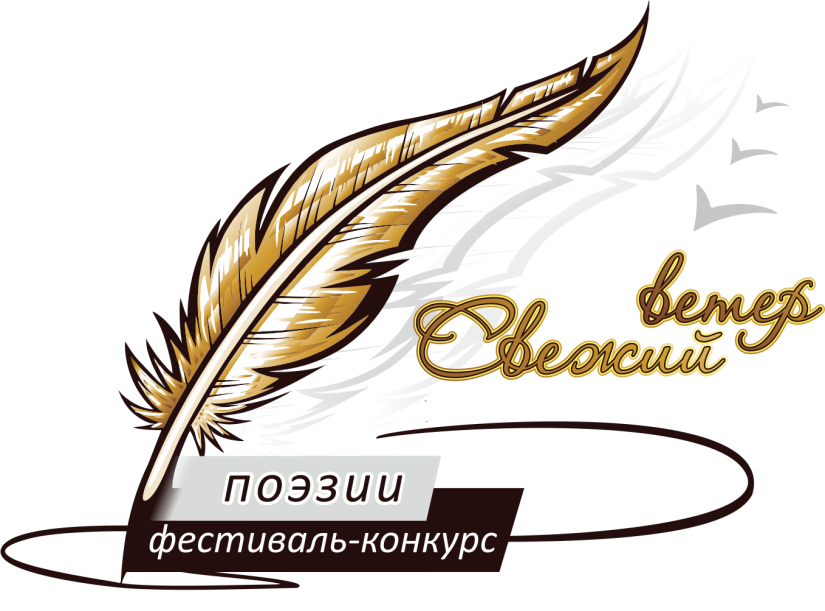 УТВЕРЖДАЮ:Начальник управления культуры, молодёжной политики и спорта__________________ С.Н.Юдина«___»______________2021ФИОМесто жительства Название творческого или литературного объединения (при наличии)Номинация Наименование произведения(ий)Дополнительная информация участника (по желанию)Контактные данные (телефон, электронный адрес)Текст произведения(ий)